KARTA PRZEDMIOTU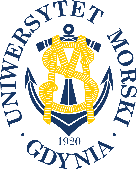 UNIWERSYTET MORSKI W GDYNIWydział Zarządzania i Nauk o Jakości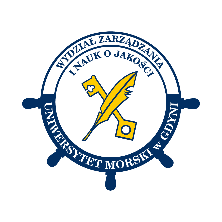 Kod przedmiotuNazwa przedmiotuw jęz. PolskimBIZNES PLANKod przedmiotuNazwa przedmiotuw jęz. angielskimBUSINESS PLANKierunekZarządzanieSpecjalnośćEkonomia menedżerskaPoziom kształceniastudia pierwszego stopnia Forma studiówstacjonarneProfil kształceniaogólnoakademicki Status przedmiotuobowiązkowy RygoregzaminSemestr studiówLiczba punktów ECTSLiczba godzin w tygodniuLiczba godzin w tygodniuLiczba godzin w tygodniuLiczba godzin w tygodniuLiczba godzin w semestrzeLiczba godzin w semestrzeLiczba godzin w semestrzeLiczba godzin w semestrzeSemestr studiówLiczba punktów ECTSWCLPWCLPV5111115151515Razem w czasie studiówRazem w czasie studiówRazem w czasie studiówRazem w czasie studiówRazem w czasie studiówRazem w czasie studiów60606060Wymagania w zakresie wiedzy, umiejętności i innych kompetencjiWiedza połączona z umiejętnościami praktycznego jej wykorzystania, z zakresu: ekonomii, zarządzania, marketingu, podstaw rachunkowości.Cele przedmiotuCelem prowadzonych zajęć jest zaprezentowanie istotnych treści i przykładów dotyczących metodyki pisania biznes planu jako dokumentu będącego zbiorem analiz i opracowań dotyczących realizacji projektu. Ponadto wyrobienie umiejętności analizy złożonych procesów towarzyszących globalizacji w kontekście ich oddziaływań na możliwości konstruowania i analizy biznes planów, ze szczególnym uwzględnieniem planów finansowych. Ponadto celem zajęć jest dostarczenie wiedzy, kompetencji i umiejętności z zakresu formalno-prawnych, organizacyjnych i ekonomicznych uwarunkowań planowania przedsięwzięć gospodarczych. Realizowany program umożliwia wykorzystywania zaawansowanej wiedzy z zakresu analizy ekonomicznej w praktyce zawodowej i działalności gospodarczej, w tym pozyskiwania obcych źródeł finansowania projektów w ramach opracowanych biznes planów; dostrzegania uwarunkowań ekonomicznych w dokonywaniu wyboru celów i sposobów ich osiągania.Osiągane efekty uczenia się dla przedmiotu (EKP)Osiągane efekty uczenia się dla przedmiotu (EKP)Osiągane efekty uczenia się dla przedmiotu (EKP)SymbolPo zakończeniu przedmiotu student:Odniesienie do kierunkowych efektów kształceniaEKP_1posiada zaawansowaną wiedzę na temat istoty i dynamiki głównych współczesnych systemów społecznych, środowiskowych, gospodarczych i politycznych oraz ich możliwych zależnościNK_W02, NK_W04, NK_W07EKP_2zna zasady tworzenia i rozwoju różnych form przedsiębiorczości, ma wiedzę nt. czynników społeczno-gospodarczych, organizacyjnych i prawnych umożliwiających zakładanie działalności gospodarczejNK_W02, NK_W05, NK_W07EKP_3opracowuje analizę strategiczną i wybiera strategię rozwiązania problemu,, opisuje ją i formułuje plan działaniaNK_W04, NK_U01, NK_U08EKP_4opracowuje i prezentuje plan finansowy, opisuje koszty i korzyści zaangażowania się w pomysł biznesowy, wskazuje na ryzyko i pokazuje sposoby jego eliminacjiNK_W04, NK_U03, NK_U08, NK_K02EKP_5potrafi sformułować cel, misję i wizję przedsięwzięcia, opisuje zasady konstrukcji biznesplanu, objaśnia jego strukturę, wskazuje adresata, biznesplanu i sposób prezentacjiNK_U01, NK_U03, NK_U08, NK_K02EKP_6opracowuje i uzasadnia wzór biznesplanu, posiada umiejętności planowaniaNK_W04, NK_U01, NK_U03, NK_U08, NK_K02Treści programoweLiczba godzinLiczba godzinLiczba godzinLiczba godzinOdniesienie do EKPTreści programoweWCLPOdniesienie do EKPRola i miejsce biznesplanu w procesie planowania. Cele sporządzania biznes planu  Omówienie struktury biznes planu. 1EKP_6Schemat sporządzania biznes planu dla inwestycji w istniejącej firmie oraz dla nowo uruchamianego przedsiębiorstwa. Przykładowe struktury biznesplanów.1EKP_5Odbiorcy biznesplanu i kryteria jego oceny. Znaczenie biznesplanu w zarządzaniu strategicznym.1EKP_6Przygotowanie harmonogramu realizacji biznesplanu. Opracowanie streszczenia biznesplanu, wizji i misji przedsięwzięcia/inwestycji.121EKP_1, EKP_5Określenie planowanego przedsięwzięcia/inwestycji. Przyjmowanie założeń do planowania. Określenie formy prawnej, zakresu i obszaru terytorialnego planowanego przedsięwzięcia/inwestycji.222EKP_1, EKP_2Procedury związane z uruchomieniem nowej działalności gospodarczej. Ograniczenia i bariery w prowadzeniu działalności gospodarczej.222EKP_1, EKP_2Opis produktu/usługi: miejsce na rynku, opis i analiza konkurencji, charakterystyka dostawców, dystrybucja i promocja, cena. Opis działań marketingowych w biznesplanie przedsiębiorstwa. 122EKP_6, EKP_5Analiza mikro i makro-otoczenia przedsiębiorstwa turystycznego. 121EKP_1Obszary wyboru strategii przedsiębiorstw. Kryteria wyboru strategii przedsiębiorstwa. Rodzaje strategii w przedsiębiorstwach.1511EKP_3Źródła własne i obce finansowania działalności/inwestycji. Zadania planu finansowego w przedsiębiorstwie.11512EKP_4Metody analizy stopnia realizacji planów finansowych. Rachunki odchyleń. Rodzaje powstających odchyleń od planu. Przesłanki powstawania odchyleń.122EKP_4, EKP_6Tworzenie indywidualnego biznes planu. Analiza ekonomiczno-finansowa inwestycji.212EKP_4, EKP_5, EKP_6Łącznie godzin15151515Metody weryfikacji efektów uczenia się dla przedmiotuMetody weryfikacji efektów uczenia się dla przedmiotuMetody weryfikacji efektów uczenia się dla przedmiotuMetody weryfikacji efektów uczenia się dla przedmiotuMetody weryfikacji efektów uczenia się dla przedmiotuMetody weryfikacji efektów uczenia się dla przedmiotuMetody weryfikacji efektów uczenia się dla przedmiotuMetody weryfikacji efektów uczenia się dla przedmiotuMetody weryfikacji efektów uczenia się dla przedmiotuMetody weryfikacji efektów uczenia się dla przedmiotuSymbol EKPTestEgzamin ustnyEgzamin pisemnyKolokwiumSprawozdanieProjektPrezentacjaZaliczenie praktyczneInneEKP_1XEKP_2XEKP_3XXXEKP_4XXXEKP_5XXEKP_6XKryteria zaliczenia przedmiotuZaliczenie ćwiczeń: przygotowanie prezentacji i pytań.Zaliczenie laboratoriów: rozwiązanie zadań przy wykorzystaniu laboratorium komputerowego.Zaliczenie projektu: wykonaniu biznes planu.Egzamin: pisemny (co najmniej 60% punktów możliwych do zdobycia).Ocena końcowa jest średnią ważoną: 50% ocena z egzaminu, 20% ocena z ćwiczeń, 20% ocena z projektu biznes planu 
i 10% ocena z laboratorium.Nakład pracy studentaNakład pracy studentaNakład pracy studentaNakład pracy studentaNakład pracy studentaNakład pracy studentaForma aktywnościSzacunkowa liczba godzin przeznaczona na zrealizowanie aktywnościSzacunkowa liczba godzin przeznaczona na zrealizowanie aktywnościSzacunkowa liczba godzin przeznaczona na zrealizowanie aktywnościSzacunkowa liczba godzin przeznaczona na zrealizowanie aktywnościSzacunkowa liczba godzin przeznaczona na zrealizowanie aktywnościForma aktywnościWCLLPGodziny kontaktowe1515151515Czytanie literatury105Przygotowanie do zajęć ćwiczeniowych, laboratoryjnych, projektowych1010Przygotowanie do egzaminu, zaliczenia105Opracowanie dokumentacji projektu/sprawozdania515Uczestnictwo w zaliczeniach i egzaminach12Udział w konsultacjach 22111Łącznie godzin3844161641Sumaryczna liczba godzin dla przedmiotu139139139139139Sumaryczna liczba punktów ECTS dla przedmiotu55555Liczba godzinLiczba godzinLiczba godzinECTSECTSObciążenie studenta związane z zajęciami praktycznymi64646422Obciążenie studenta na zajęciach wymagających bezpośredniego udziału nauczycieli akademickich75757533Literatura podstawowaGarrett S., Jak napisać biznesplan gwarantujący sukces, Instytut Praktycznej Edukacji, 2014.Pruchnicka-Grabias I., Finansowanie działalności gospodarczej w Polsce, CeDeWu, 2014. Dyduch W., Twórcza Strategia Organizacji, Wydawnictwo UE w Katowicach, Katowice, 2013.Waldemar G., Kapitał oraz finansowanie działalności gospodarczej, Difin, 2016.Literatura uzupełniającaChojnacka E. Kołosowska B., Tokarski A., Strategie finansowania działalności przedsiębiorstw, Wolters Kluwer, 2014.Nowak E., Analiza kosztów w ocenie działalności przedsiębiorstwa, CeDeWu, 2016.Wrońska-Bukalsa E. (red.), Finansowanie działalności przedsiębiorstwa. Aspekty podatkowe księgowe i finansowe, Difin, 2016.Igielski M., Narzędzia i zasady współpracy z zidentyfikowanymi pracownikami wiedzy w polskich przedsiębiorstwach, Zarządzanie i Finanse, nr 2, 2016.Osoba odpowiedzialna za przedmiotOsoba odpowiedzialna za przedmiotdr hab. Joanna Kizielewicz prof. UMGKZIEPozostałe osoby prowadzące przedmiotPozostałe osoby prowadzące przedmiotdr Michał IgielskiKZIE